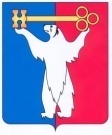 АДМИНИСТРАЦИЯ ГОРОДА НОРИЛЬСКАКРАСНОЯРСКОГО КРАЯПОСТАНОВЛЕНИЕ19.10.2020	г. Норильск	№ 521О внесении изменений в отдельные нормативные правовые акты Администрации города НорильскаВ целях установления ведомственного контроля закупочной деятельности 
в соответствии статьей 6.1 Федерального закона от 18.07.2011 № 223-ФЗ 
«О закупках товаров, работ, услуг отдельными видами юридических лиц» 
(далее – Закон № 223-ФЗ) и необходимостью в связи с этим приведения отдельных нормативных правовых актов Администрации города Норильска в соответствие 
с указанными требованиями Закона № 223-ФЗ,ПОСТАНОВЛЯЮ: Внести в Порядок осуществления контроля за деятельностью муниципальных, бюджетных, казенных и автономных учреждений муниципального образования город Норильск, утвержденный постановлением Администрации города Норильска от 15.09.2011 № 435 (далее – Порядок № 435), следующие изменения:Пункт 1.1 Порядка № 435 после слов «в сфере закупок» дополнить словами «, за соблюдением муниципальными автономными и бюджетными учреждениями муниципального образования город Норильск при осуществлении ими закупочной деятельности требований Федерального закона от 18.07.2011 № 223-ФЗ «О закупках товаров, работ, услуг отдельными видами юридических лиц» и иных принятых 
в соответствии с ним нормативных правовых актов»;Во втором предложении пункта 1.1 Порядка № 435 слово «постановлением» заменить словами «соответствующими постановлениями».Внести в постановление Администрации города Норильска от 14.01.2010 
№ 02 «О распределении полномочий между должностными лицами Администрации города Норильска» (далее – Постановление № 02) следующие изменения:Пункт 3 приложения № 3 к Постановлению № 02 изложить в следующей редакции:«3. Обеспечивает осуществление контроля деятельности (за исключением предметов контроля, отнесенных к компетенции других заместителей руководителя Администрации города Норильска):- муниципальных унитарных предприятий «Коммунальные объединенные системы», «Многофункциональный обслуживающий комплекс», «Норильское производственное объединение пассажирского автотранспорта», «Специализированная служба по вопросам похоронного дела», ТПО «ТоргСервис», Расчетно-кассовый центр;- муниципальных казенных учреждений «Управление потребительского рынка и услуг», «Управление земельных и имущественных отношений» в соответствии с утвержденными постановлениями Администрации города Норильска Порядком осуществления контроля за деятельностью муниципальных бюджетных, казенных и автономных учреждений муниципального образования город Норильск и Правилами осуществления ведомственного контроля в сфере закупок товаров, работ, услуг для обеспечения муниципальных нужд и нужд бюджетных учреждений муниципального образования город Норильск;- обществ с ограниченной ответственностью, единственным участником которых является Администрация города Норильска.».Пункт 3 приложения № 5 к Постановлению № 02 изложить в следующей редакции:«3.	Обеспечивает в соответствии с утвержденными постановлениями Администрации города Норильска Порядком осуществления контроля 
за деятельностью муниципальных бюджетных, казенных и автономных учреждений муниципального образования город Норильск, Правилами осуществления ведомственного контроля в сфере закупок товаров, работ, услуг для обеспечения муниципальных нужд и нужд бюджетных учреждений муниципального образования город Норильск и Порядком осуществления ведомственного контроля за соблюдением требований Федерального закона от 18.07.2011 № 223-ФЗ «О закупках товаров, работ, услуг отдельными видами юридических лиц» и иных принятых в соответствии с ним нормативных правовых актов осуществление контроля деятельности муниципальных учреждений, подведомственных подчиненным структурным подразделениям Администрации города Норильска.Осуществляет контроль деятельности муниципального казенного учреждения «Управление социальной политики» в соответствии с Порядком осуществления контроля за деятельностью муниципальных бюджетных, казенных и автономных учреждений муниципального образования город Норильск, утвержденным постановлением Администрации города Норильска. Непосредственно осуществляет ведомственный контроль в сфере закупок товаров, работ, услуг для обеспечения муниципальных нужд и нужд бюджетных в отношении муниципального казенного учреждения «Управление социальной политики».».Абзац четвертый пункта 3 приложения № 6 к Постановлению № 02 изложить в следующей редакции:«- контроля деятельности муниципального казенного учреждения «Управление муниципальных закупок», муниципального автономного учреждения «Центр развития туризма» в соответствии с утвержденными постановлением Администрации города Норильска Правилами осуществления ведомственного контроля в сфере закупок товаров, работ, услуг для обеспечения муниципальных нужд и нужд бюджетных учреждений муниципального образования город Норильск и Порядком осуществления ведомственного контроля за соблюдением требований Федерального закона 
от 18.07.2011 № 223-ФЗ «О закупках товаров, работ, услуг отдельными видами юридических лиц» и иных принятых в соответствии с ним нормативных правовых актов.».Абзац третий пункта 3 приложения № 7 к Постановлению № 02 изложить 
в следующей редакции:«- контроля деятельности муниципального бюджетного учреждения «Автохозяйство», муниципальных казенных учреждений «Управление капитальных ремонтов и строительства», «Норильскавтодор», «Управление жилищно-коммунального хозяйства» в соответствии с утвержденными постановлениями Администрации города Норильска Порядком осуществления контроля 
за деятельностью муниципальных бюджетных, казенных и автономных учреждений муниципального образования город Норильск, Правилами осуществления ведомственного контроля в сфере закупок товаров, работ, услуг для обеспечения муниципальных нужд и нужд бюджетных учреждений муниципального образования город Норильск и Порядком осуществления ведомственного контроля за соблюдением требований Федерального закона от 18.07.2011 № 223-ФЗ «О закупках товаров, работ, услуг отдельными видами юридических лиц» и иных принятых в соответствии с ним нормативных правовых актов.».3.	Опубликовать настоящее постановление в газете «Заполярная правда» 
и разместить его на официальном сайте муниципального образования город Норильск.И.о. исполняющего полномочия Главы города Норильска                                                                              А.В. Малков